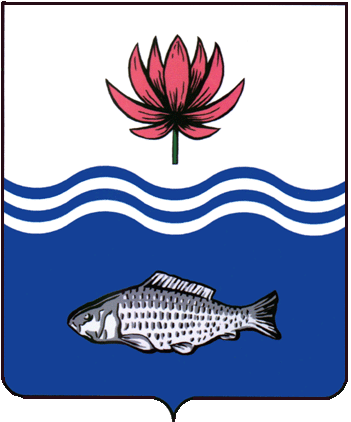 АДМИНИСТРАЦИЯ МО "ВОЛОДАРСКИЙ РАЙОН"АСТРАХАНСКОЙ ОБЛАСТИРАСПОРЯЖЕНИЕОб утверждении проектной документации, включая инженерные изыскания по объекту «Строительство подъезда к с. Болдыревоот автомобильной дороги общего пользования регионального значения Володарский-Цветноев Володарском районе Астраханской области» 	В целях реализации мероприятий в рамках подпрограммы «Комплексное развитие сельских территорий Астраханской области» государственной программы «Развитие сельского хозяйства, пищевой и рыбной промышленности Астраханской области», утвержденной постановлением Правительства Астраханской области от 10.09.2014 № 368 –П:1.Утвердить разработанную Обществом с ограниченной ответственностью «Строй», рассмотренную Автономным учреждением Астраханской области «Государственная экспертиза проектов документов территориального планирования, проектной документации и результатов инженерных изысканий» (положительное заключение экспертизы от 30.03.2021 года № 30-1-1-3-014699-2021) проектную документацию, включая инженерные изыскания, по объекту ««Строительство подъезда к с. Болдырево от автомобильной дороги общего пользования регионального значения Володарский-Цветное в Володарском районе Астраханской области» технико – экономическими показателями: 2.Сектору информационных технологий организационного отдела администрации МО «Володарский район» (Поддубнов) разместить настоящее распоряжение на официальном сайте администрации МО «Володарский район».3.Главному редактору МАУ «Редакция газеты «Заря Каспия» (Шарова) опубликовать настоящее распоряжение в районной газете «Заря Каспия».4.Настоящее распоряжение вступает в силу со дня его подписания.5.Контроль за исполнением данного распоряжения возложить на и.о. заместителя главы администрации МО «Володарский район» по оперативной работе Мухамбетова Р.Т.Глава администрации 						Х.Г. Исмухановот 19.05.2021 г.N 498-рПоказателиЕд. изм.КоличествоСтроительная длина дорогикм0,807Продолжительность строительствамес8,0Расчетная скорость движениякм/час40Ширина земляного полотнам10,0Ширина проезжей частим6,0Число полос движенияшт.2,0Ширина обочинм2,0Тип дорожной одеждыоблегченныйВид покрытияАсфальтобетонУстановленная мощность проектируемой сети наружного освещениякВт4,3Расчетная мощность проектируемой сети наружного освещениякВт4,3Протяженность проектируемой ВЛИ – 0,4 КВкВт1,250Общая протяженность подлежащих выносу линий связи, в том числе:- протяженность волоконно-оптического кабеля ОКБ-Т-16А-7.0-протяженность медножильного кабеля КСПП 1х4х0,9кмкмкм1,4870,4171,07